Sample Invoice & Farm Letterhead
Invoice #:  1234
Date of invoice:  10/24/15Purchaser:Anyville Elementary School
10112 XYZ Ave.
Anyville, MN 55555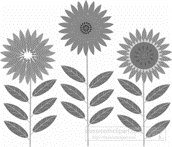 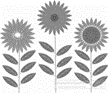 Pretty Prairie Farm
Sally Flynn
90210 Bee Street
Anyville, MN 55555
320-333-1234
www.prettyprairie.comDescriptionQuantity (lbs.)$/unitTotal25 Whole Chickens130.23$2.75$358.13TOTAL .$358.13